http://www.pbs.org/wgbh/amex/castro/sfeature/sf_views_rojas.html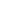 